Повторить предыдущую лекцию, повторить свойства логарифмов, свойства логарифмической функции.  Параграфы 19-20, страницы 105-110 учебник Ш.А. Алимов «Алгебра и начала математического анализа». Кратко написать лекцию.Выполнить номерастраница 108 №340;страница 95 №341ВЫПОЛНЕННОЕ ДОМАШНЕЕ ЗАДАНИЕ отсылать на почту колледжа, указать предмет, ФИО преподавателяв виде фотографии:distance_akite@list.ruСРОКИ ВЫПОЛНЕНИЕ ЗАДАНИЕ 28.10.2020 ДО 10:00Практическое занятиеТема: «Решение логарифмических уравнений»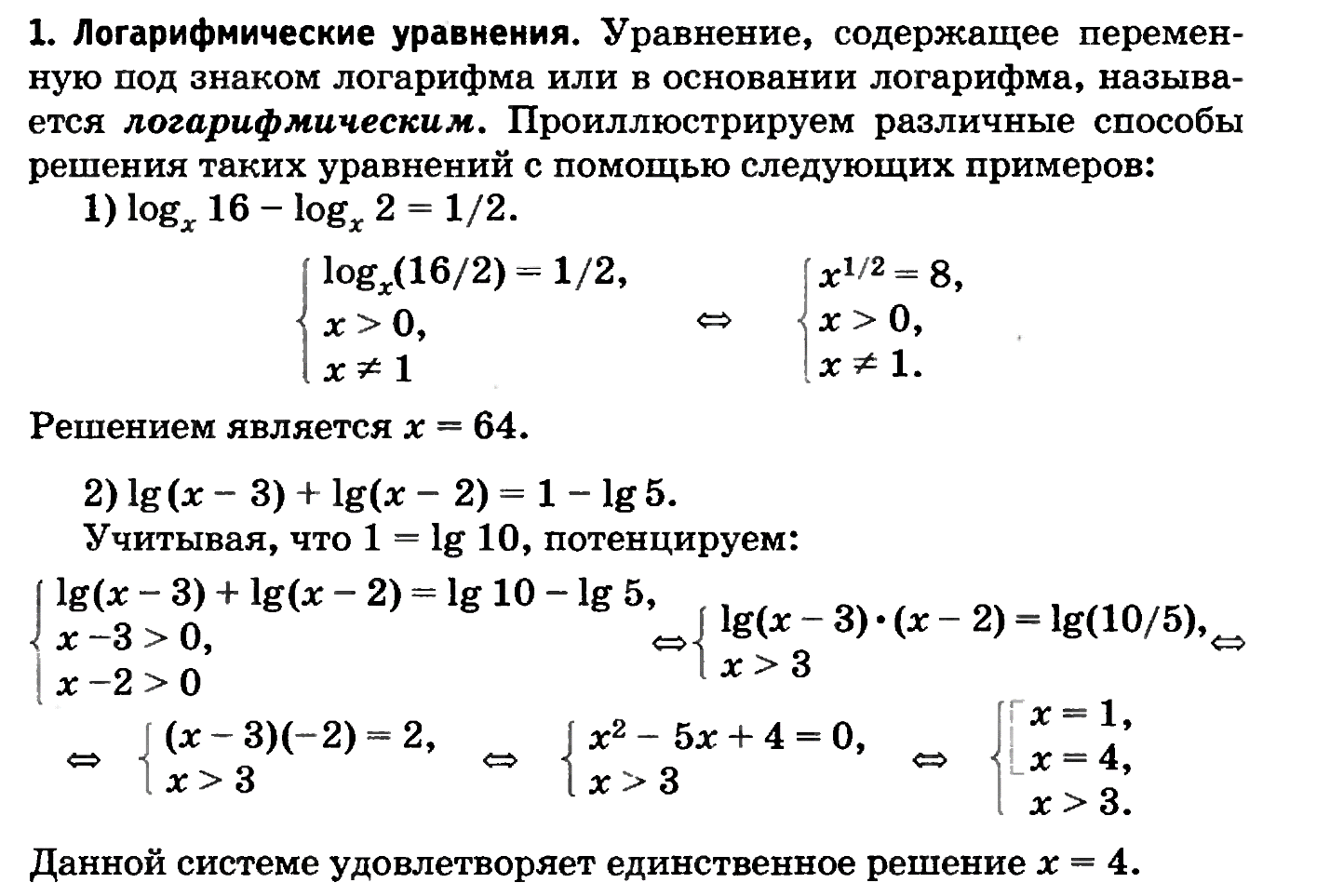 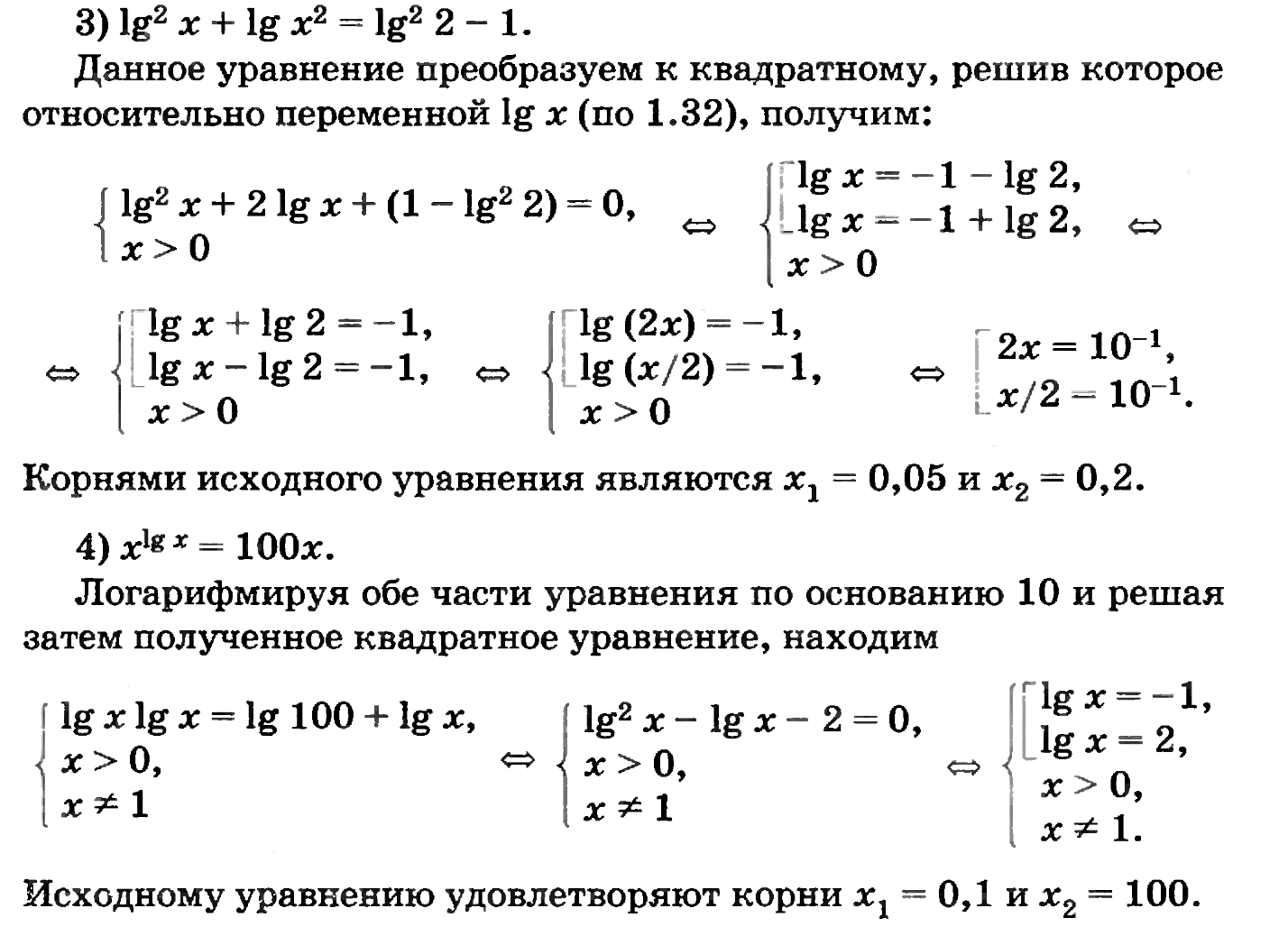 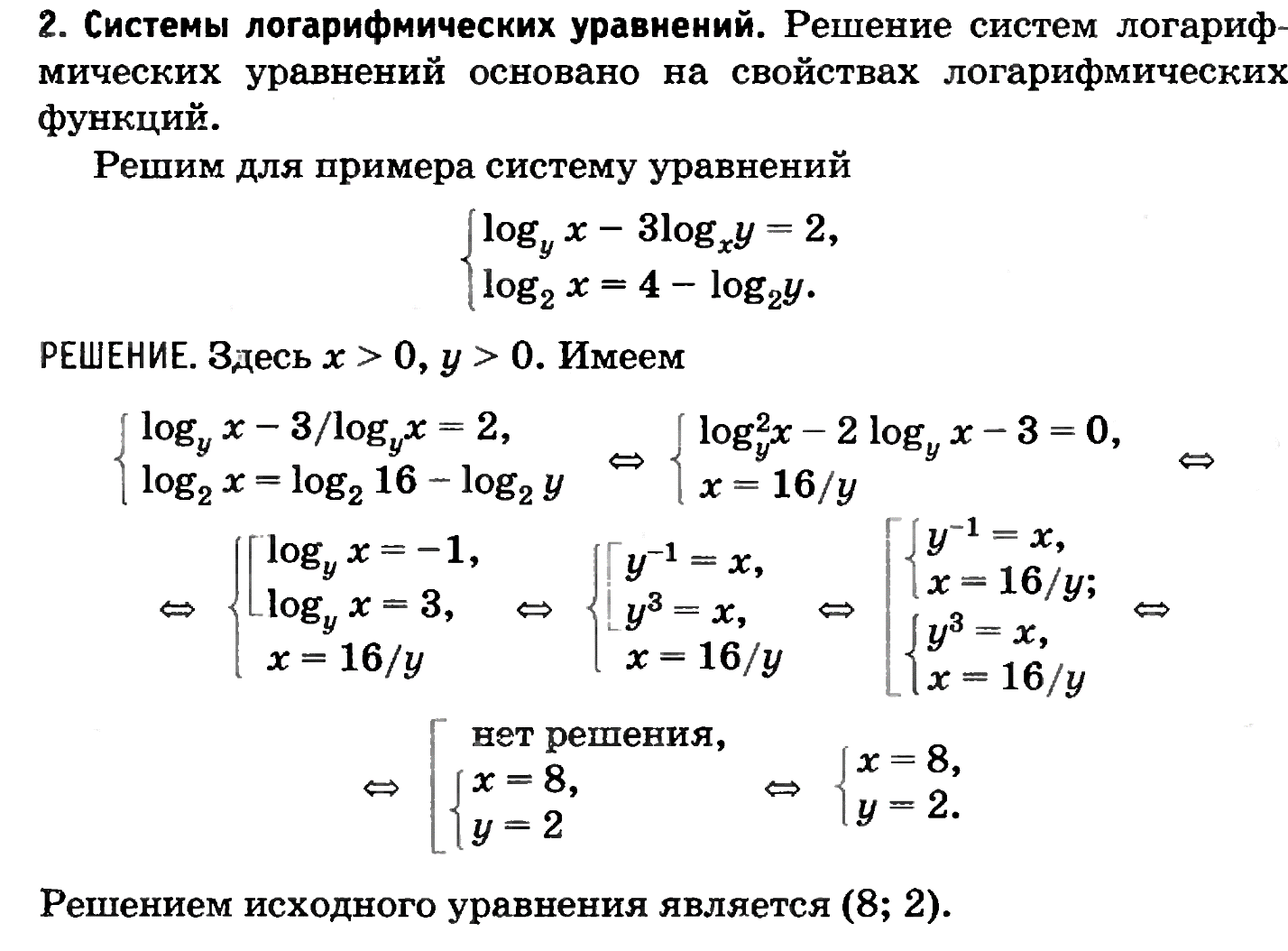 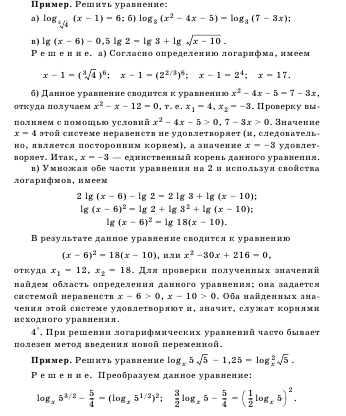 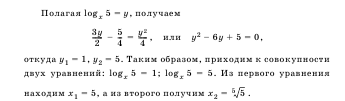 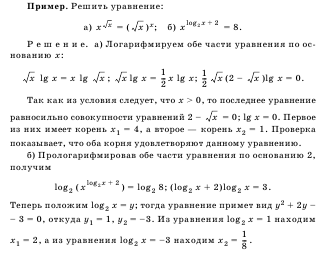 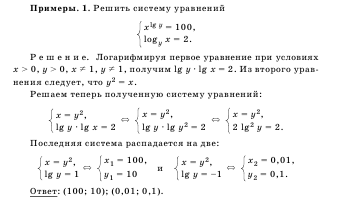 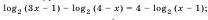 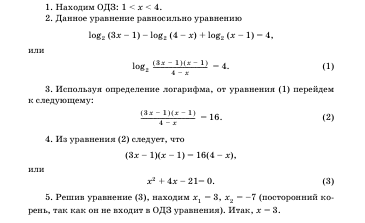 